Publicado en Ciudad de México el 01/10/2019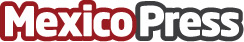 Se consolida IB Group con aperturas de nuevos puntos de ventaEl holding mexicano fortalece su relación con los clientes con puntos de venta alrededor de la República MexicanaDatos de contacto:COMA(55) 7586-7400Nota de prensa publicada en: https://www.mexicopress.com.mx/se-consolida-ib-group-con-aperturas-de-nuevos_1 Categorías: Franquicias Inmobiliaria Moda Consumo http://www.mexicopress.com.mx